NÁRODNÁ RADA SLOVENSKEJ REPUBLIKYIV. volebné obdobieČíslo: 1675/2008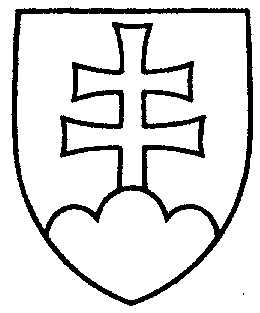 1080UZNESENIENÁRODNEJ RADY SLOVENSKEJ REPUBLIKYz 24. októbra 2008k vládnemu návrhu zákona, ktorým sa dopĺňa zákon č. 43/2004 Z. z. o starobnom dôchodkovom sporení a o zmene a doplnení niektorých zákonov v znení neskorších predpisov a ktorým sa dopĺňa zákon č. 461/2003 Z. z. o sociálnom poistení v znení neskorších predpisov (tlač 792)	Národná rada Slovenskej republikypo prerokovaní uvedeného vládneho návrhu zákona v druhom a treťom čítanís c h v a ľ u j evládny návrh zákona, ktorým sa dopĺňa zákon č. 43/2004 Z. z. o starobnom dôchodkovom sporení a o zmene a doplnení niektorých zákonov v znení neskorších predpisov a ktorým sa dopĺňa zákon č. 461/2003 Z. z. o sociálnom poistení v znení neskorších predpisov, v znení schváleného pozmeňujúceho návrhu.  Pavol  P a š k a   v. r. predsedaNárodnej rady Slovenskej republikyOverovatelia:Jozef  L í š k a   v. r.Imre  A n d r u s k ó   v. r.